АДМИНИСТРАЦИЯ РЕПЬЁВСКОГО СЕЛЬСКОГО ПОСЕЛЕНИЯ РЕПЬЁВСКОГО МУНИЦИПАЛЬНОГО РАЙОНА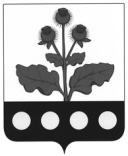 ВОРОНЕЖСКОЙ ОБЛАСТИПОСТАНОВЛЕНИЕ«08» декабря 2021 г. № 78с. РепьевкаВ соответствии с Федеральным законом от 06.10.2003 № 131-ФЗ «Об общих принципах организации местного самоуправления в Российской Федерации», Федеральным законом от 27.07.2006 № 152-ФЗ «О персональных данных», Уставом Репьёвского сельского поселения Репьёвского муниципального района, рассмотрев протест прокурора от 24.11.2021 №2-1-2021/555, администрация Репьёвского сельского поселения Репьёвского муниципального района Воронежской области постановляет:1. В постановление администрации Репьёвского сельского поселения Репьевского муниципального района от 14.12.2020 №101 «О защите персональных данных, обрабатываемых в администрации Репьёвского сельского поселения Репьевского муниципального района Воронежской области» (далее - Постановление), внести следующие изменения:1.1. В названии и по тексту Постановления слово «Репьевского» заменить словом «Репьёвского», слово «Репьевка» заменить словом «Репьёвка»;1.2. Дополнить пункт 1 Постановления подпунктом 1.15. следующего содержания:«1.15. Согласие на обработку персональных данных, разрешенных субъектом персональных данных для распространения.»;1.3. Дополнить Постановление приложением №15 согласно приложению к настоящему постановлению.1.4. Абзац второй пункта 6.3. части 6 правил обработки персональных данных в администрации Репьёвского сельского поселения Репьёвского муниципального района Воронежской области (далее - Правила), утвержденных Постановлением, изложить в следующей редакции:« - приказом Росархива от 20.12.2019 № 236 «Об утверждении Перечня типовых управленческих архивных документов, образующихся в процессе деятельности государственных органов, органов местного самоуправления и организаций, с указанием сроков их хранения»;»;1.5. Пункт 9.2 части 9 Правил, утвержденных Постановлением, изложить в следующей редакции:«9.2. Одним из условий обработки персональных данных является ее осуществление с согласия субъекта персональных данных, за исключением случаев, когда:- обработка персональных данных необходима для достижения целей, предусмотренных международным договором Российской Федерации или законом, для осуществления и выполнения возложенных законодательством Российской Федерации на оператора функций, полномочий и обязанностей;- обработка персональных данных осуществляется в связи с участием лица в конституционном, гражданском, административном, уголовном судопроизводстве, судопроизводстве в арбитражных судах;- обработка персональных данных необходима для исполнения судебного акта, акта другого органа или должностного лица, подлежащих исполнению в соответствии с законодательством Российской Федерации об исполнительном производстве (далее - исполнение судебного акта);- обработка персональных данных необходима для исполнения полномочий органов местного самоуправления и функций организаций, участвующих в предоставлении соответственно муниципальных услуг, предусмотренных Федеральным законом от 27 июля 2010 года N 210-ФЗ «Об организации предоставления государственных и муниципальных услуг», включая регистрацию субъекта персональных данных на едином портале государственных и муниципальных услуг и (или) региональных порталах государственных и муниципальных услуг;- обработка персональных данных необходима для исполнения договора, стороной которого либо выгодоприобретателем или поручителем по которому является субъект персональных данных, а также для заключения договора по инициативе субъекта персональных данных или договора, по которому субъект персональных данных будет являться выгодоприобретателем или поручителем;- обработка персональных данных необходима для защиты жизни, здоровья или иных жизненно важных интересов субъекта персональных данных, если получение согласия субъекта персональных данных невозможно;-  обработка персональных данных необходима для осуществления прав и законных интересов оператора или третьих лиц, в том числе в случаях, предусмотренных Федеральным законом «О защите прав и законных интересов физических лиц при осуществлении деятельности по возврату просроченной задолженности и о внесении изменений в Федеральный закон «О микрофинансовой деятельности и микрофинансовых организациях», либо для достижения общественно значимых целей при условии, что при этом не нарушаются права и свободы субъекта персональных данных;- обработка персональных данных необходима для осуществления профессиональной деятельности журналиста и (или) законной деятельности средства массовой информации либо научной, литературной или иной творческой деятельности при условии, что при этом не нарушаются права и законные интересы субъекта персональных данных;- обработка персональных данных осуществляется в статистических или иных исследовательских целях, за исключением целей, указанных в статье 15 Федерального закона от 27.07.2006 N 152-ФЗ, при условии обязательного обезличивания персональных данных;- обработка персональных данных, полученных в результате обезличивания персональных данных, осуществляется в целях повышения эффективности государственного или муниципального управления, а также в иных целях, предусмотренных Федеральным законом от 31 июля 2020 года N 258-ФЗ «Об экспериментальных правовых режимах в сфере цифровых инноваций в Российской Федерации», в порядке и на условиях, которые предусмотрены указанным федеральным законам;- осуществляется обработка персональных данных, подлежащих опубликованию или обязательному раскрытию в соответствии с федеральным законом.Во всех других случаях администрацией проводится комплекс мероприятий по получению согласия на обработку персональных данных.Согласие на обработку персональных данных может быть отозвано субъектом персональных данных. В случае отзыва субъектом персональных данных согласия на обработку персональных данных оператор вправе продолжить обработку персональных данных без согласия субъекта персональных данных при наличии оснований указанных в настоящем пункте.»;2. Настоящее постановление вступает в силу после его официального обнародования.ПРИЛОЖЕНИЕ к постановлению администрации Репьёвского сельского поселения Репьёвского муниципального района от «08» декабря 2021 г. № 78ПРИЛОЖЕНИЕ 15к постановлению администрации Репьёвского сельского поселения Репьёвского муниципального района от «14» декабря 2020 г. № 101Согласиена обработку персональных данных,разрешенных субъектом персональных данных для распространенияЯ, _______________________________________________________________,(фамилия, имя, отчество (при наличии))Контактная информация: __________________________________________________________________ __________________________________________________________________(номер телефона, адрес электронной почты, адрес фактического проживания)даю свое согласие администрации Репьёвского сельского поселения Репьёвского муниципального района Воронежской области (с. Репьевка, ул. Воронежская, д. 61, ИНН 3626001278, ОГРН _____________) на распространение неопределенному кругу лиц моих персональных данных, в следующем объеме (ненужное зачеркнуть):1. Фамилия, имя, отчество (при наличии);2. Дата рождения;3. Место рождения;4. Данные об изображении лица (фотография);5. Сведения об образовании;6. Сведения об ученой степени, ученом звании;7. Сведения о профессиональной переподготовке и (или) повышении квалификации;8. Сведения о месте работы и должности с начала трудовой деятельности (включая военную службу, работу по совместительству, предпринимательскую деятельность);9. Классный чин федеральной государственной гражданской службы и (или) гражданской службы субъекта Российской Федерации и (или) муниципальной службы, дипломатический ранг, воинское и (или) специальное звание, классный чин правоохранительной службы (кем и когда присвоены);10. Сведения о государственных наградах, иных наградах, поощрениях и знаках отличия;11. Знание иностранных языков;12. Семейное положение.Я даю согласие на распространение моих персональных данных посредством их размещения _________________________________________________________________ с целью_______________________________________________________________________________________________________________________________ Условия и запреты на обработку предоставляемых персональных данных (нужное подчеркнуть):не устанавливаются;устанавливаются следующие условия и запреты с указанием перечня персональных данных, приведенных в пунктах 1-12 настоящего согласия, для обработки которых они устанавливаются (заполняется по желанию субъекта персональных данных):__________________________________________________________________Условия, при которых полученные персональные данные могут передаваться администрацией Репьёвского сельского поселения Репьёвского муниципального района Воронежской области (нужное подчеркнуть):не устанавливаются;допускается передача персональных данных только по внутренней сети, обеспечивающей доступ к персональным данным лишь для строго определенных сотрудников;устанавливается запрет на передачу персональных данных с использованием информационно-телекоммуникационных сетей;устанавливается запрет на передачу персональных данных.Настоящее согласие действует до достижения цели обработки персональных данных в соответствии с законодательством Российской Федерации. Согласие на обработку персональных данных, разрешенных для распространения, может быть отозвано в любой момент по моему письменному заявлению.Я подтверждаю, что, давая такое согласие, я действую по собственной воле и в своих интересах."___" _____________ 20__ г. ___________ __________________                   (дата)                                 (подпись)        (расшифровка подписи)О внесении изменений в постановление администрации Репьевского сельского поселения Репьевского муниципального района от 14.12.2020 №101 «О защите персональных данных, обрабатываемых в администрации Репьевского сельского поселения Репьевского муниципального района Воронежской области»Глава сельского поселенияГ.В. Сидельников